
February 2022 (week 4)Management VersionThe theme for the first quarter is Sustainable Growth. During February, sales meetings will focus on client retention. The 15-minute learning sprint explores ways to create a superior client experience. Agents are encouraged to take notes on ideas that spark their interest. You will facilitate a brief brainstorming session following the video.AGENDAWelcome (5 minutes)Introduction of new agents and staff Good news General & community service announcementsCompany Updates (5 minutes)New company listings and buyer needs Company Initiatives (company-specific updates or topics you deem appropriate)“Parking Lot” items from previous meetings Contest Updates (2 minutes)Recognize achievements made during the contest. Remind agents to turn in their point sheets on the stated day each week.Marketing Updates (5 minutes)Company marketing initiativesCompany community service projects and eventsAgent marketing opportunities that complement company/brand marketingUpcoming Education Opportunities (5 minutes)March Lunch & Learn Workshop: 15 Clever Prospecting Ideas to Boost SalesOther real estate classes, events, conferences, etc.Practical Learning: Customer Service vs. Customer Experience (15-20 minutes)Pass out worksheets for taking notes.The YouTube video, 5 Essentials for Creating a Differentiated Customer Experience (4 minutes), is embedded into the PowerPoint presentation and will automatically play when you click that slide. Real Estate Trends/Updates (5 minutes)Market ReportsProduction Updates, Listings, Under Contracts, Closings (various ways to share) Previous month vs. the same period last yearYear To Date (YTD) Year Over Year (YOY)Company Data – this information is beneficial to newer agentsAverage DOM from List to Under ContractAverage DOM from Under Contract to CloseAverage / Median List PriceAverage / Median Sales PriceCompany’s List Price to Sales Price RatioOld Business Updates and follow-up to the previous meeting.Parking Lot items from previous meetingsNew Business: Parking Lot items from this meeting if time permits, otherwise add to next month’s agenda.Next MeetingFUN FACT: March 6th is the National “Day of Unplugging.”Adjourn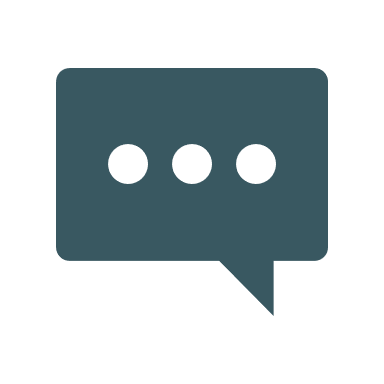 Start your meeting off on a positive note.Ask agents to share their good news. These quick updates can be personal or professional.Agent recognition: publicly acknowledge milestones such as a work anniversary, birthday, first listing, first under contract, first closing, production milestone, etc.               Be sure to give equal “shine time” to all agents.Share the workshop date, time, and location. Special instructions (i.e., lunch provided or bring a sack lunch)The workshop will focus on a wide variety of clever real estate prospecting ideas.Agents will leave with ideas to help make them memorable to their past clients, thereby encouraging repeat business and referrals.The video is presented on a company level. Encourage agents to think about how it applies to their own business. After watching the video, discuss the five areas covered one at a time.Ask agents for the pros and cons of each recommendation.Ask agents to suggest an action or idea that would support the recommendation (write this down on the board).At the end of the brainstorming session, suggest agents take a picture of the board.Encourage agents to select one of the actions they would like to implement in their business.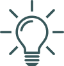 BEST PRACTICE: For agents you are mentoring, make a note to follow up on this activity during your next meeting with them.Ask the agents what they thought of the mini-mastermind from last week’s meeting. Ask if anyone thought of anything else to add to the Past Buyer Communication Calendar.BEST PRACTICE: Use this time to show your agents you are listening AND taking action.Share the meeting date, time, and location. Next week the 15-minute learning sprint will focus on monthly goal setting.End your meeting on a positive note. Suggest a simple action item that gets agents thinking creatively about growing their business.Consider doing a pop-by. Prepare an email or printed marketing piece that provides ideas on what to do when you’re “unplugged” and send it to past clients.Alternatively, use the printed version, add a cupcake box mix and your business card, and leave it during a “pop-by” to your Power SOI members. See the image shown on the PowerPoint for inspiration.Any other ideas?